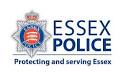 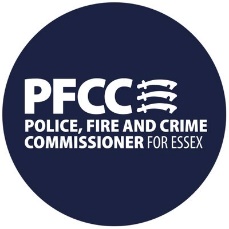 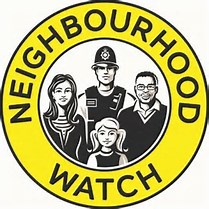 ESSEX COUNTYNEIGHBOURHOOD WATCH Citation 2021Bronze Team AwardName:   Little Thurrock Rectory Ward Co-ordinatorsDistrict:          ThurrockNominator:     Marion CherryDesite these difficult times, the combined efforts of the co-ordinators, has maintained the community spirit that Neighbourhood Watch, has built up in the past few years, through WhatsApp, with regular updates about crime and community activity, as well as arranging activities to take place after lockdown eases.  The team continues to offer assistance in the community where needed, and to litter pick in the local community garden.